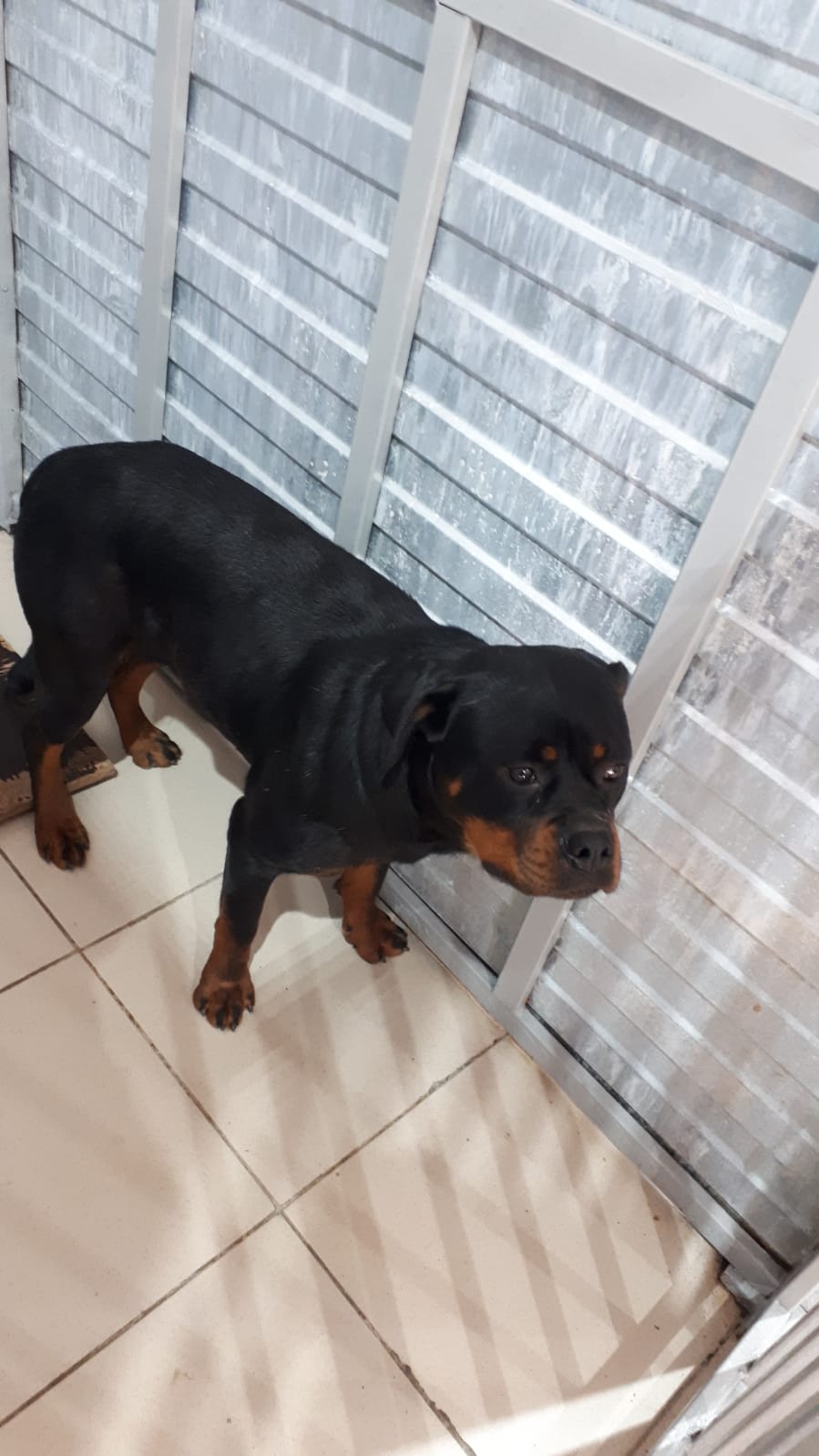 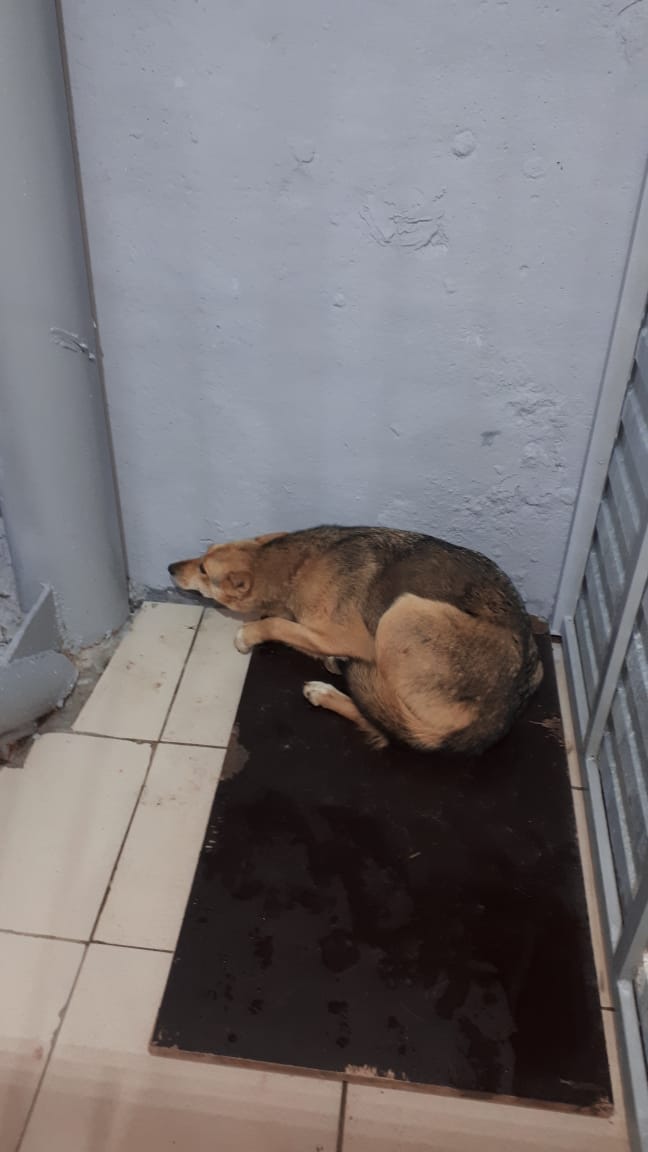 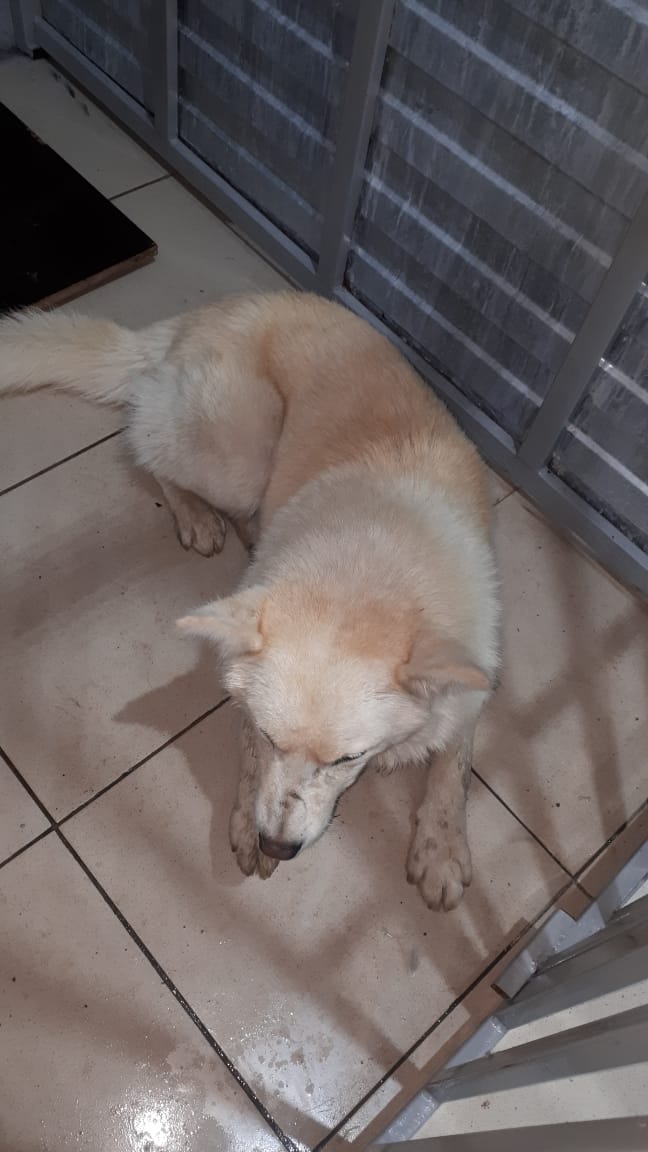 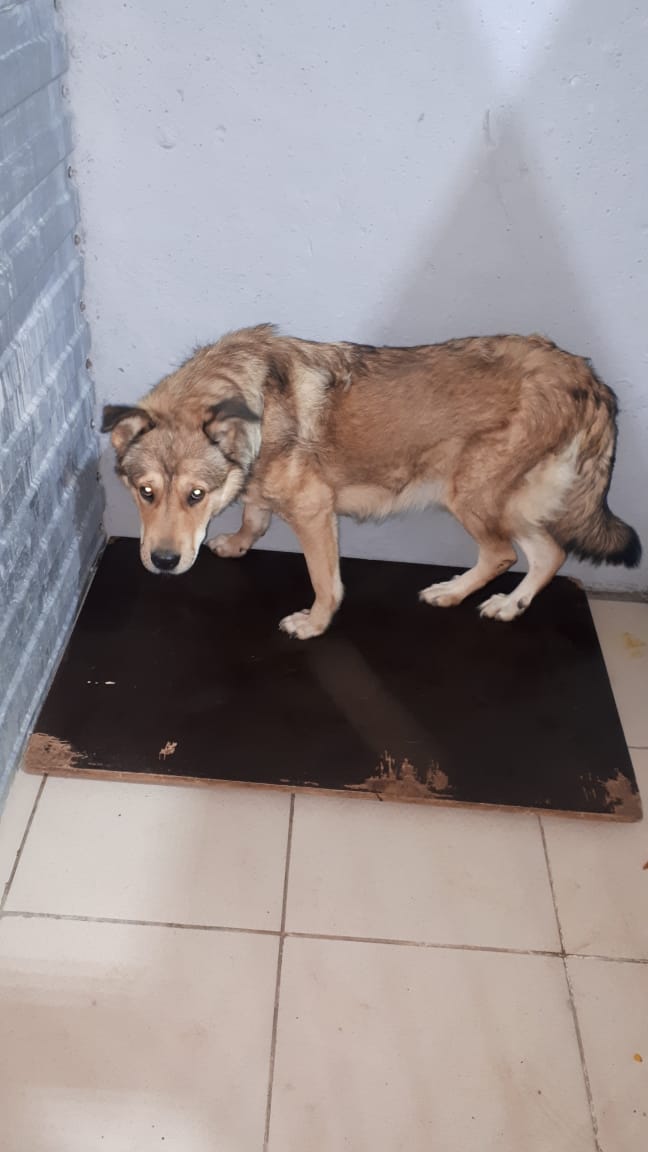 №958Отловлена: 26.09.2021Проспект Победы, 8Вид: собака.Порода/пол: ротвейлер/ сука.Окрас: чёрно-рыжий.Возраст: 1 года.Вес: 24 кг.Рост: 55 см. в холке.Приметы: отсутствуют.Особенности поведения: Дружелюбная.
ИН:Вакцинация:Стерилизация:
Вет. паспорт: нет.№959Отловлена: 26.09.2021ул. Заводская, 14аВид: собака.Порода/пол: беспородная сука.Окрас: серо-рыжий.Возраст: 3 года.Вес: 23 кг.Рост: 56 см. в холке.Приметы: отсутствуют.Особенности поведения: Спокойная.
ИН:Вакцинация:Стерилизация:
Вет. паспорт: нет.№960Отловлен: 26.09.2021ул. Пермская, 28 ст5Вид: собака.Порода/пол: беспородный кобель.Окрас: бело-рыжий.Возраст: 4 года.Вес: 26 кг.Рост: 58 см. в холке.Приметы: отсутствуют.Особенности поведения: Спокойный.
ИН:Вакцинация:Кастрация:
Вет. паспорт: нет.№961Отловлена: 26.09.2021С/о «Погружник»Вид: собака.Порода/пол: беспородная сука.Окрас: серо-рыжий.Возраст: 5 лет.Вес: 19 кг.Рост: 54 см. в холке.Приметы: отсутствуют.Особенности поведения: Дружелюбная.
ИН:Вакцинация:Стерилизация:
Вет. паспорт: нет.